Сумська міська рада    VIIІ СКЛИКАННЯ ХІІ СЕСІЯРІШЕННЯЗ метою врегулювання критичної ситуації, яка склалася у місті Суми у зв’язку з порушенням Товариством з обмеженою відповідальністю «Котельня північного промислового вузла» строків початку опалювального періоду з причин припинення Акціонерним товариством «Сумигаз» постачання природного газу на виробництво та постачання теплової енергії для населення частини міста Суми, що обумовлено  наявністю у ТОВ «Котельня північного промислового вузла» непогашеної заборгованості за послуги з розподілу та транспортування природного газу, гарантування виконання зобов’язань за договором реструктуризації заборгованості, на виконання частини 4 статті 5 Закону України «Про заходи, спрямовані на врегулювання заборгованості теплопостачальних та теплогенеруючих організацій та підприємств централізованого водопостачання і водовідведення», керуючись статтею 25, 70 та пунктом 112 розділу V Закону України «Про місцеве самоврядування в Україні», усвідомлюючи свою відповідальність перед Сумською міською територіальною громадою, Сумська міська радаВИРІШИЛА:1. Погодити реструктуризацію заборгованості за послуги з розподілу та транспортування природного газу за договором від 29.10.2021 року укладеним між Акціонерним товариством «Сумигаз», Акціонерним товариством «Сумське машинобудівне науково-виробниче об'єднання» та Товариством з обмеженою відповідальністю «Котельня північного промислового вузла» на суму 39 041 737,96 гривень.2. Сумському міському голові (Лисенку О.М.) забезпечити виконання даного рішення та вчинити відповідні дії передбачені чинним законодавством.3. Контроль за виконанням даного рішення покласти на постійну комісію з питань житлово-комунального господарства, благоустрою, енергозбереження, транспорту та зв’язку Сумської міської ради. 4. Організацію виконання даного рішення покласти на заступника міського голови згідно розподілу обов’язків. Сумський міський голова                                                       Олександр ЛИСЕНКОВиконавець: Журба О.І._____________Чайченко О.В.______________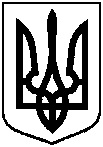 від 01 листопада 2021 року № 2234- МРм. СумиПро погодження Товариству з обмеженою відповідальністю «Котельня північного промислового вузла» реструктуризації заборгованості за послуги з розподілу та транспортування природного газу з Акціонерним товариством «Сумигаз»